   Анализ воспитательной работы за 2021-2022 учебный год   Воспитание ориентировано на достижение  современного воспитательного идеала – это высоконравственного, творческого, компетентного гражданина России, принимающего судьбу Отечества как свою личную, осознающего ответственность за настоящее и будущее своей страны, укоренённого в духовных и культурных традициях многонационального народа Российской Федерации.С 2021- 2022 учебного года в ОУ реализуется новая рабочая программа воспитания. Исходя из этого воспитательного идеала, а также основываясь на базовых для нашего общества ценностях в рабочей программе воспитания сформулирована общая цель воспитания в общеобразовательной организации – личностное развитие школьников, проявляющееся:1)  в усвоении ими социально значимых знаний на уровне НОО; 2) развитии их социально значимых отношений на уровне ООО;3) в приобретении ими опыта осуществления социально значимых дел на уровне СОО.Для достижения цели воспитания были поставлены следующие задачи: реализовывать потенциал классного руководства в воспитании школьников, поддерживать активное участие классных сообществ в жизни школы; использовать в воспитании детей возможности школьного урока, поддерживать использование на уроках интерактивных форм занятий с учащимися; вовлекать школьников в кружки, секции, студии и иные объединения, реализующие дополнительные общеобразовательные программы и программы внеурочной деятельности, реализовывать их воспитательные возможности;организовать работу с семьями школьников, их родителями или законными представителями, направленную на совместное решение проблем личностного развития детей;инициировать и поддерживать ученическое самоуправление на основе идей Общероссийской общественно — государственной детско-юношеской организации (РДШ); организовывать профориентационную работу со школьниками;реализовывать воспитательные возможности общешкольных ключевых дел, поддерживать традиции их коллективного планирования, организации, проведения и анализа в школьном сообществе;развивать предметно-эстетическую среду школы и реализовывать ее воспитательные возможности;организовывать работу, направленную на профилактику правонарушений несовершеннолетних, формирование установок к здоровому и безопасному образу жизни;развивать систему наставничества в среде школьников.Практическая реализация цели и задач воспитания осуществляется в рамках  направлений воспитательной работы школы. Каждое из них представлено в соответствующих модулях воспитания и реализуется через план воспитательных мероприятий, утвержденный на текущий учебный год Инвариантные модули:• «Классное руководство», • «Школьный урок», • «Курсы внеурочной деятельности и дополнительное образование»,• «Работа с родителями», • «Самоуправление»,• «Профориентация». Вариативные модули: • «Ключевые общешкольные дела»,• «Организация предметно-эстетической среды»,• « Профилактика и безопасность»,• « Наставничество».В воспитательном процессе задействованы заместитель директора по учебно - воспитательной работе, 2 педагога-организатора (2 ст.), 2 социальных педагога (2ст.), № педагога-психолога (2,5 ст.), педагоги дополнительного образования, учителя-предметники, 35 классных руководителя. В 2021-2022 учебном году в должности классного руководителя работают 35 педагогов: по возрастному цензу: 55% в возрасте до 50 лет. Имеют стаж работы в должности классного руководителя: более 10 лет -61%, менее 5 лет -23% . По категорийности: 57% имеют высшую и первую КК, 23% аттестованы на соответствие занимаемой должности.  Все классные руководители составляют планы воспитательной работы в соответствии с воспитательной системой школы, планом общешкольных мероприятий на год, разрабатывают и успешно реализуются свои воспитательные системы, индивидуальные планы работы с детьми в учебное время и на каникулах, осуществляют взаимодействие с педагогом-психологом школы, родителями учащихся, учителями – предметниками. Анализируя воспитательные планы классных руководителей школы можно сказать о том, что все они составлены в соответствии с предъявляемыми требованиями. Имеют: анализ работы за прошлый учебный год, цели и задачи на текущий, психолого–педагогическую характеристику  классного коллектива, тематику классных, родительских собраний, беседы по технике безопасности, перспективный план работы по направлениям воспитательной работы, план – сетку работы классного коллектива по месяцам.За 2021-2022 учебный год прошли курсовую подготовку по соответствующему направлению деятельности 26% классных руководителей.В 2021-2022 учебном году, с целью  повышения педагогического мастерства и совершенствования профессиональной компетентности классного руководителя, выявления творческого потенциала,  изучения, обобщения и распространения лучшего опыта работы классного руководителя  в рамках деятельности ШМО классных руководителей состоялась Декада  классных руководителей во время который были проведены открытые внеклассные занятия с использованием современных педагогических технологии. Приняли участие 18 классных руководителей (50%).Управление воспитательной системой школы осуществляется на основе мониторинга, ВШК.Мониторинг воспитательного процесса ведётся в системе, его результаты используются в анализе работы школы и при планировании работы школы на новый учебный год. В систему мониторинга, проводимого классными руководителями, входит создание базы данных об учащихся класса, процессы ежедневного контроля над посещаемостью, успеваемостью, дисциплиной на уроках и переменах. Исходя из внутришкольного контроля и программы  мониторинга, проводится диагностика личностного роста 1 раз в 2 года (Степанову П.В.) через характер отношений к социально-значимым объектам (ценностям); социометрическое изучение межличностных отношений в детском коллективе 1 раз в 2 года, отслеживание и обработка социального паспорта класса,  изучение воспитания в семье обучающихся группы риска, соответствие полученного образа выпускника  проектируемой модели, анкетирования учащихся и их родителей по определению удовлетворённости жизнью  учебного  заведения. В 2021-2022 учебном году проведена диагностика личностного роста школьников по методике П.В. Степанова. В диагностике приняли участие обучающиеся 4- 11 классов. Результаты диагностики представлены на диаграмме №1:Диаграмма № 1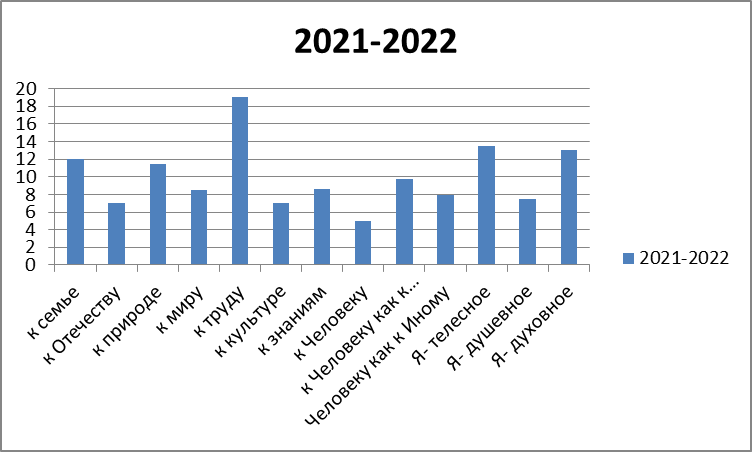 Данные диаграммы показывают преобладание количества обучающихся с ситуативно-позитивным характером отношений к социально-значимым объектам (ценностям). Устойчиво-позитивное отношение у обучающихся к ценности- Труд.Реализация идей Всероссийской общественной детско-юношеской организации «Российское движение школьников» в МОУ «СОШ№5» осуществлялась через деятельность школьного самоуправления. Лидер школьного самоуправления традиционно выбирается на голосовании в сентябре. Участие в голосовании принимают обучающиеся 5-11классов, педагоги школы. Деятельность выстраивалась по направлениям деятельности РДШ: личностное развитие, гражданская активность, военно-патриотическое направление, информационно-медийное. По каждому направлению были выбраны лидеры, определены наставники, составлены планы работы. Эффективно осуществлялась деятельность по всем направлениям деятельности:-  направление «Гражданская активность»- реализованы следующие проекты: «Мы дети Байкала», «Школа локальных историй. Парки и скверы города Саянска», городской конкурс «Добро под новый год» (1 место); реализуется проект «Вместе весело шагать», направленный на социализацию детей инвалидов;- направление «Личностное развитие»: деятельность школьного клуба «Самый умный класс» (результативное участие в городских интеллектуальных играх), КВН (призеры и победители городских игр КВН);- военно-патриотическое направление: месячник спортивно-массовой и военно-патриотической работы, мероприятия в рамках празднования Дня Победы;- медийное направление: освещение деятельности в сети интернет, реализация проекта «Школьное телевидение»;В 2021-2022 учебном году проведена диагностика успешности ученического самоуправления в классах и школе по методике М.И. Рожкова. Данные диагностики представлены в таблицеАнализ табличных данных показывает средний уровень развития самоуправления в классах и в школе.Традиционные КТД, которые проходят на уровне школы:  День  знаний,  День здоровья, День  дублера,  новогодние  праздники,  День защитника Отечества,  праздник  8 Марта,  День Победы,  праздник Последнего звонка,  Выпускной вечер, Звезды года. Об эффективности использования индивидуальных и коллективных форм работы как средства самореализации личности обучающихся  свидетельствуют данные диагностики социальной активности по методике М.И. Рожкова (уровень социальной активности вырос на 3%).Анализ системы внутришкольного контроля, рейтинга общественной активности классов, анкетирования учащихся показал, что наиболее эффективно в прошедшем учебном году проявили себя все классные коллективы По результатам рейтинга, участия классных коллективов в КТД школы и в рамках проведения  конкурса «Супер класс» победителями стали:-среди 1- 2 классов- 2б кл. (классный руководитель Подлипская С.Н.);- среди 3-4 классов-  - 4в кл. (классный руководитель Алексеева Л.М.);- среди 5-7 классов- 7б кл. (классный руководитель Александрова И.И.);- среди 8-11 кл.- 8б кл. (классный руководитель Журавлева Н.И.). По-прежнему остаётся приоритетным направление  воспитательной работы  - сохранение здоровья и формирование здорового образа жизни, работа в этом направлении осуществляется следующая работа:Сохранение и укрепление здоровья учащихся осуществлялось по трем направлениям: - профилактика и оздоровление – зарядка в начале учебного дня, физкультурная разминка во время учебного процесса для активации работы головного мозга и релаксации органов зрения, обучение навыкам самоконтроля и самодиагностики, горячее питание, физкультурно-оздоровительная работа; образовательный процесс – использование здоровьесберегающих образовательных технологий, рациональное расписание; информационно-консультативная работа – лекции, классные часы, родительские собрания, внеклассные мероприятия, направленные на пропаганду здорового образа жизни: турпоходы, спортивные соревнования, работа спортивных секций, внутришкольные соревнования, профилактика вредных привычек, соблюдение санитарно – гигиенические нормы и правил.- реализация превентивных программ, направленных на профилактику употребления ПАВ: «Полезная привычка» (1-4 кл.), «Полезные навыки» (5-9 кл.), «Все цвета, кроме черного» (10, 11 кл.);- деятельность общественного поста «Здоровье+» в рамках которого проведены профилактические акции, конкурсы, проведено социально-психологическое тестирование на ранее выявление употребления ПАВ. Общее число обучающихся,  принявших участие в социально-психологическом тестировании 283 чел. (90 % от общего количества, подлежащих социально-психологическому тестированию). - Результаты социально-психологического тестирования позволили выявить «группы риска» среди обучающихся, а также определить направление и содержание воспитательной работы по профилактике употребления наркотических веществ. В целом у большинства обучающихся от 13 лет сформировано  негативное отношение к наркотикам и их употреблению.В сравнении с результатами СПТ, проведенного в 2020 году:- увеличилось количество обучающихся, принявших участие в СПТ на 2,8 % (от общего количества обучающихся, подлежащих СПТ);- снизилось количество обучающихся с недостоверными ответами на 11, 9%;- увеличилось количество обучающихся «группы риска» (повышенная вероятность вовлечения в зависимое поведение) на 4,5%.Данные о  количестве обучающихся, состоящих на учете наркологического поста «Здоровье+» (далее Пост) представлены в таблице:Анализ табличных данных показывает увеличение количества обучающихся состоящих на учете за устойчивое курение.Одним из направлений работы школы является работа по профилактике правонарушений среди несовершеннолетних.Важным этапом в организации социально-педагогической деятельности, а так же в решении одной из поставленных задач - выявление детей, оказавшихся в трудной жизненной ситуации, их социально-педагогическая поддержка – является проведение диагностики. В рамках этого направления были проведены следующие мероприятия:анкетирование о социальном статусе обучающихся и их семей с последующим оформлением социального паспорта классов, школы;выявление неблагополучных семей, семей «группы риска», малообеспеченных, многодетных семей, учащихся с девиантным поведением; семьи, находящиеся в социально-опасном положении, состоящие на учете в органах системы профилактики безнадзорности.Социальный паспорт школыВ сравнении с 2020-2021 учебным годом увеличилось количество детей из многодетных семей на 0, 2 %, увеличилось количество детей из неполных семей на 6,2%. Снизилось количество детей опекаемых на 0,9%, количество детей, проживающих в семьях, состоящих на профилактических учетах.По данным социального паспорта увеличивается количество родителей получивших высшее образование.      С целью проверки жилищно-бытовых условий, условий проживания учащихся, их занятости во внеурочное время  в течение года были посещены семьи «группы риска», семьи прибывших обучающихся в том числе семьи первоклассников; составлены акты обследования семей. На каждую семью составлен план профилактической работы. Отчет о профилактической работе по сопровождению семей данной категории ежеквартально направляется в ГУО и КДНиЗП.   Работа с обучающимися, состоящими на учете в ОДН и внутришкольном учете включала в себя сбор и анализ первичной информации, изучение причин постановки на учет, беседы с классными руководителями учащихся и их родителями, индивидуальные беседы, организовывался контроль за посещаемостью и успеваемостью, работа по организации досуга в каникулярное и внеурочное время, вовлечение в общественную жизнь школы. Ребята, стоящие на профилактическом учете, привлекаются в работу Лиги старшеклассников – орган ученического самоуправления для старших классов. Учащиеся этой категории были задействованы в подготовке и проведению различных  спортивных и интеллектуальных мероприятий.	В течение года работал Совет по профилактике правонарушений. Основная их тематика: профилактика правонарушений – обсуждение учащихся. Обсуждались 30 обучающихся, 1 семья. Основная причина вызова на Совет профилактики – низкая успеваемость и пропуски уроков без уважительных причин, нарушение Устава школы.  Информация об обучающихся, состоящих на внутришкольном учёте и учёте в ОДНИнформация об обучающихся, состоящих на профилактическом учетеЗа 2021- 2022 уч.год сняты с учета в связи с исправлением- 3 чел., в связи с окончанием школы- 2 чел. поставлены на учет за правонарушения- 4 чел., антиобщественные деяния 2 чел., Больше года состоят на учете 2 чел. этими детьми повторно совершались правонарушения.       В сравнении с 2019-2020 учебным годом произошло снижение количества обучающихся, состоящих на профилактических учетах.    В школе налажена работа по реализации Закона Иркутской области № 7-ОЗ от 05.03.2010. По профилактике пропусков уроков используются различные формы работы:  консультации психолога, индивидуальные беседы с классным руководителем, социальным педагогом, администрацией школы. Персональные дела обучающихся, часто пропускающих занятия засушивались   на Совете профилактики 	Традиционными формами работы стали месячник «За здоровый образ жизни», месячник правовых знаний, декады, посвящённые Дню матери,  Дню борьбы со СПИДом.В 2020-2021 учебном году состоялись перевыборы Уполномоченного по правам участников образовательных отношений, им стал учитель истории и обществознания Зелинский И.Б. С целью правового просвещения школьноков в ОУ создан детский Совет при Уполномоченном по правам обучающихся МОУ «СОШ№5». Заключено соглашение о взаимодействии с прокуратурой города Саянска. В рамках взаимодействия, совместно с прокуратурой города Саянска, на базе Центра цифрового и гуманитарного профилей «Точка роста» были проведены мероприятия: «Посвящение в члены Детского совета при Уполномоченном по правам ребенка», «Вместе против коррупции», «Мои права»Совершенствовалась работа Совета старшеклассников. Все комитеты принимали активное участие в проведении воспитательных мероприятий. Информационный комитет подводил итоги конкурсов стенных газет, выпускал газеты по результатам конкурсов, мероприятий и рейдов. Эмоциональной насыщенностью окрашены проводимые конкурсы, спортивные состязания. Цель этих мероприятий - создать ситуации успеха, способствовать раскрытию творческих способностей, формировать чувство ответственности за коллектив и дружеской поддержки, уважение к народным традициям. Часы общения, классные часы выполняли просветительскую, ориентирующую, направляющую и формирующую функции. В целом содержание и цели воспитательных мероприятий соответствовали достигнутым результатам, возрастным особенностям обучающихся.В апреле на школьном  мероприятии «Парад достижений»  были подведены итоги и награждены обучающиеся с 1 по 11 класс по следующим номинациям: «Наука», «Искусство», «Лидер», «Спорт», «Открытие года», «Триумф», «Супер-класс».Мероприятия охватывали несколько направлений воспитательного процесса, формы проведения их различны.Все школьные традиционные дела делились на общешкольные и внутриклассные. Что же касается традиционных школьных дел, то все они прошли успешно, это:Обучающиеся школы являлись победителями и призерами конкурсов разного уровня: 1 полугодие2 полугодиеНеотъемлемой частью в системе воспитательной работы является дополнительное образование. Все более острой проблемой год от года становится свободное время обучающихся, воспитание у них умений разумно, интересно, с пользой для себя и окружающих проводить свой досуг. Грамотно организованный досуг это первая ступенька к профилактике правонарушений. Все руководители кружков имеют программы, планы работы. Составлено расписание работы кружков и секций ежедневно, включая субботу. Руководителями кружков и секций ведутся журналы, где фиксируется тема занятия, количество учащихся, посетивших занятие.  В 2021-2022 учебном году в ОУ были реализованы следующие дополнительные общеобразовательные общеразвивающие программы: физкультурно-спортивной направленности (кружок «Шахматы»), художественно-эстетической направленности (кружок «Студия современного танца», кружок «Театральная студия», «Дизайн: шаг за шагом», «Художественная обработка древесины»), технической направленности («Картинг», «3-Д моделирование», «Робототехника»),  в которых занимается более 300 обучающихся.    В школе  охват детей занятых дополнительным образованием и внеурочной д5ятельностью остается стабильным:Воспитательная работа школы не может строится без учета того, что индивидуальность ребенка формируется в семье. Школа и семья - два важнейших воспитательно-образовательных института, которые изначально призваны пополнять друг друга и взаимодействовать между собой. С этой целью в школе осуществлялась работа с родителями или лицами их заменяющими. В соответствии с планом осуществлялась работа с родителями по следующим направлениям деятельности: диагностика семьи, взаимоотношения с родителями учащихся, работа с нестандартными семьями, организация полезного досуга. Успешно проведены классные родительские собрания, организационные, тематические, итоговые, собрания-диспуты, общешкольные родительские собрания, тематические консультации.Тематические родительские собрания проводились с привлечением специалистов: школьного врача, педагога-психолога, инспектора по делам несовершеннолетних.Содержание работы педколлектива с родителями включает три блока:
• повышение психолого-педагогических знаний (родительский всеобуч, открытые уроки и внеклассные мероприятия, индивидуальные консультации);
• вовлечение родителей и общественности в учебно-воспитательный процесс (родительские собрания, совместные КТД, помощь в укреплении материально-технической базы, рейды в семьи обучающихся);
• участие родителей и общественности в управлении школой (родительский комитет).Основными формами и методами организации педагогического взаимодействия школы и семьи являются родительские собрания, день открытых дверей, круглые столы, вечер вопросов и ответов, информационные листки, буклеты для родителей, презентации и фильмы о школе.В 2021-2022 учебном году реализован проект «Клуб выходного дня ВМЕСТЕ», направленный на организацию полезного досуга детей совместно с родителями. В рамках проекта были проведены традиционные мероприятия «Мама, папа, я- спортивная семья», «Самая умная семья». Нововведение: спортивные соревнования старшеклассников совместно с Советом отцов, в рамках мероприятий, посвященных Дню Отца. Изучение удовлетворённости родителей работой образовательного учреждения по методике Е.Н. Степанова показало что, более 87% родителей удовлетворены работой образовательного учреждения.Для анализа  организуемой в школе совместной деятельности детей и взрослых было проведено анкетирование среди обучающихся, педагогов, родителей. Респонденты должны были оценить качество организуемой в школе совместной деятельности детей и взрослых пределах от 1 до 10 баллов. Данные анкетирования (средний балл) представлены на диаграмме 2.Диаграмма 2. Данные диаграммы показывают, что наименьшее количество баллов получила оценка наставнической деятельности в среде школьников. Это связано с тем, что данное направление деятельности является новым.ВЫВОДЫ:РЕЗУЛЬТАТЫ:Положительная динамика количества классных руководителей, повышающих свой профессиональный уровень через курсовую подготовку, участие в работе ШМО классных руководителей, профессиональные конкурсы;Результативность участия в творческих и интеллектуальных конкурсах классных коллективов муниципального уровня; Формирование у обучающихся позитивного отношения к ценности Семья через мероприятия, посвященные Дню Отца;Развитие предметно-эстетической среды школы;Создание условий для социализации детей-инвалидов, обучающихся на дому, через реализацию проекта «Вместе весело шагать»;Развитие наставничества в детской среде через реализацию проекта «Школа вожатых»;Повышение уровня взаимодействия с родителями через реализацию проекта «Клуб выходного дня ВМЕСТЕ»;Повышение активности учеников в деятельности школьного самоуправления через направления деятельности РДШ; Повышение уровня работы по приобщению школьников к Культуре через участие в проекте «Культура для школьников».ПРОБЛЕМЫ:Формальный подход у части классных руководителей к составлению плана воспитательной работы, отсутствие воспитательной системы класса.Невысокий воспитательный потенциал семьи;Низкий процент участия в конкурсах РДШ, Большая перемена;Отрицательная динамика количества обучающихся, состоящих на профилактическом учете поста «Здоровье+»;Отрицательная динамика количества обучающихся, составивших по результатам СПТ группу повышенной вероятности вовлечения в зависимое поведение;Низкий охват школьников наставнической деятельностью;ЗАДАЧИ на 2022-2023 учебный год:создать условия для повышения профессионального уровня классных руководителей через курсовую подготовку, участие в профессиональных конкурсах, деятельность ШМО классных руководителей;совершенствовать работу по патриотическому воспитанию школьников через возможности школьного урока, введение новой традиции Поднятие флага и исполнения гимна.создать условия для развития творческих и интеллектуальных способностей учащихся через участие в конкурсах РДШ и Большая перемена.совершенствовать работу с семьями школьников, их родителями или законными представителями, направленную на совместное решение проблем личностного развития детей через разработку и реализацию программы «Семья и школа. Навстречу друг другу»;развивать предметно-эстетическую среду школы и реализовывать ее воспитательные возможности;усилить работу, направленную на профилактику правонарушений несовершеннолетних, формирование установок к здоровому и безопасному образу жизни;развивать систему наставничества в среде школьников через разработку дополнительной общеразвивающей программы «Школа вожатых», создания наставнических пар в каждом классе и школьном самоуправлении.Аспекты самоуправления567891011По ОУвключение учащихся в самоуправленческую деятельность0,490,420,430,390,410,500,370,48организованность классного коллектива0,480,490,510,550,570,550,610,54ответственность членов первичного коллектива за его дела0,510,520,580,590,660,690,790,59включенность класса в дела общешкольного коллектива0,610,620,570,580,570,550,580,57отношения класса с другими ученическими коллективами0,470,500,590,610,520,460,500,74ответственность учащихся класса за дела общешкольного коллектива0,590,600,620,680,790,490,580,72Состоит на учете 2020-2021 уч.год2020-2021 уч.год2019-2020 уч.год2018-2019 уч.год2017-2018 уч.годВсего20356устойчивое курение00125Употребление спиртных напитков00231Токсических веществ00000наркотиков000002018- 20192019- 20202020- 20212021- 2022Всего детей94110041077900Из семей:-многодетных 75/7,9100/9,9110/10,294/10,4-малообеспеченных 194/20,6204/20,3101/9,369/7,6-семей опекунов20/2,120/1,925/2,313/1,4-неполных204/21,6 212/21,1221/20,5241/26,7-проживающих в социально-опасных условиях14/1,414/1,39/0,86/0,6Вид учёта2017-20182018-20192019-20202020-20212020-2021ВШУ36655ОДН76655КДНиЗП, СОП56655Общее кол-во 76655Название мероприятияДата Количество участниковКраткое описание мероприятия - пояснениеЛинейка «День знаний»1 сентября900 человекТоржественная линейка, посвященная началу учебного года.День Отца4 октября900 человекМероприятия: спортивные конкурсы, конкурс видеопоздравлений и т.д.Концерт ко Дню учителя5 октября52 человекКонцертная программаДень дублера5 октября488человекВ этот день все уроки ведут ученики старших классов. Из учителей создается тоже класс, уроки для учителей также готовят и проводят учащиеся школы, стараясь как можно интереснее подготовиться к нимДень здоровья14 сентября900 человекСпортивные соревнования между командами классов на природе.Конкурс осенних букетов5 сентября320 человекКонкурс букетов по разным номинациям«Самый умный класс»В течение года66челВ рамках проведения городского конкурса ««Самый поющий класс»октябрь720 чел.Конкурс исполнения песен«Самый танцующий класс»март67КонкурсНовогодние представления28, 29,3 0 декабря900 человекТрадиционное мероприятие. Готовятся сказки по возрастам учеников. Отвечает за эти представления Лига старшеклассников.23 февраляфевраль900 человекМесячник военно-патриотической работыКонцерт к 8 марта для учителей и всех учащихся школы5 марта50 человекКонцерт готовят учащиеся школы для всех учителей и желающих родителей.День Победы9мая39 человекТоржественное мероприятие, на котором ребятам напоминают о том дне, когда наша страна стала Победителем, когда деды и прадеды ценою своей жизни одержали победу. Последний звонок20 мая25 человекПрощание со школой выпускников, всегда проходит в теплой, дружеской и уютной обстановке.«Парад достижений»13 мая150 челНаграждение по итогам года№ п/пПолное название конкурсов, акций по уровням:ФИ, класс участников (полностью,  по возрастам)Результаты:места, дипломы, сертификаты, дата полученияОтветственный учитель ФИО (полностью)Стимулирование (где, как, совещания, приказы)Городской уровень368- сентябрьСамый поющий класс1а- 241б- 232а- 242б- 183а- 204в- 194г- 205а- 255б- 245в- 226а- 226б- 216в- 208б- 269б- 1510б-1311- 152м, грамота3м, грамота3м, грамота1м, грамота3м, грамота3м, грамота3м, грамота3м, грамота2м, грамотаучастиеучастие2м, грамотаучастие2м, грамота3м, грамотаучастие3м, грамотаРеваненко М.П.Масловская Л.В.Балдакова Г.А.Подлипская С.Н.Журавкова Н.В.Алексеева Л.М.Севостьянова Т.А.Скрябикова И.В.Гусева Т.С.Марушкина В.А.Шалашова А.А.Седунов А.В.Черепкова А.С.Журавлева Н.И.Мехряков Д.Ю.Удальцова И.К.Апиш О.М.Приказ от 07.12.21 №116/5-26-411Городской интеллектуальный марафон8б- 69а-63м., грамота2м., грамотаЖуравлева Н.И.Драгункина А.А.Совещание при зам.директора (протокол № 4  от 13.12.2021Фестиваль семейных реликвий5а-1участиеИванова Е.В.Совещание при зам.директора (протокол № 4  от 13.12.2021Конкурс рисунков «Пусть всегда будет мама»1-4 - 11участиеБалдакова Г.А.Совещание при зам.директора (протокол № 4  от 13.12.2021Интегративное событие «Здоровье- открытая дверь в будущее»9б- 83м., грамотаЮрина И.В.Перфильева И.В.Мехряков Д.Ю.Приказ от 06.10.21 №116/5-26-372КВН8-11- 10участиеЖуравлева Н.И.Совещание при зам.директора (протокол № 4  от 13.12.2021«Добро под новый год»11- 99в- 21 м., грамотаИванова В.А.Александрова И.И.Балдаков А.И.Конкурс новогодних открыток «Поздравляем и желаем»6а- 101м., грамотаШалашова А.А.Рисунки на снегу9в-38б-21м., грамотаАлександрова И.И.Фотоконкурс «Мое новогодье»5в-14г-22а- 11м, грамота1м, 2м., грамота2м., грамотаМарушкина В.А.Севостьянова Т.А.Балдакова Г.А.Областной уровеньКонкурс рисунков «Красота божьего мира»1б-14в-22а-8участиеМасловская Л.В.Алексеева Л.М.Конкурс методических разработок «Классный руководитель 21 века»-участиеАпиш О.М.Драгункина А.А.Приказ от 06.10.21 №116/5-26-372Российский уровень Форум классных руководителейучастиеБалдакова Г.А.Драгункина А.А.Приказ от 06.10.21 №116/5-26-372Международный уровеньИтого за полугодие:434 чел.Мест (по уровням)1м.- 62м- 53м- 1022 Чел.№ п/пПолное название конкурсов, акций по уровням:ФИ, класс участников (полностью,  по возрастам)Результаты:места, дипломы, сертификаты, дата полученияОтветственный учитель ФИО (полностью)Стимулирование (где, как, совещания, приказы)Городской уровеньСамый танцующий класс2б-21 чел.4в- 24 чел.7б- 22 чел.1 место3 место2 местоПодлипская С.Н.Алексеева Л.М.Александрова И.И.Приказ от 16.03.2022 № 116/5-26- 116/1ахСамая читающая семья4в- 3 чел.2 местоАлексеева Л.М.Совещание при зам.директораПротокол от 25.04.2022 № 8Интеллектуальная игра для 2-х классов2б- 6 чел.1 местоПодлипская С.Н.Совещание при зам.директораПротокол от16.05.2022 № 9Футбол8а- 4 чел.8б- 4 чел.1 местоСайченко М.О.Совещание при зам.директораПротокол от16.05.2022 № 9Соревнования по 4-х борью4- 10 чел.3 местоСамойлова Н.А.Приказ от 18.04.2022 № 116/5-26- 158/1ахИнтеллектуальная игра для 1-х классов1а- 6 чел.3 местоРеваненко М.П.Совещание при зам.директораПротокол от16.05.2022 № 9Интеллектуальная игра для 3-х классов3б- 6 чел.участиеБатаева Л.Б.Совещание при зам.директораПротокол от16.05.2022 № 9КВН (полуфинал)11- 3 чел.9б- 3 чел.8а- 2 чел.8б- 2 чел.1 местоЖуравлева Н.И.Приказ от 16.03.2022 116/5-26- 116/1ах №КВН (финал)11- 3 чел.9б- 3 чел.8а- 2 чел.8б- 2 чел.2 местоЖуравлева Н.И.Приказ от 16.03.2022 116/5-26- 116/1ах №Форум краеведов8б- 7  чел.3 местоЖуравлева Н.И.Приказ от 16.03.2022 116/5-26- 116/1ах №Виртуальный салон6а- 7 чел.3 местоКоноплич Е.С.Приказ от 14.03.2022 116/5-26- 68/1ах №Арт-салон7в- 6 чел.участиеКоноплич Е.С.Совещание при зам.директораПротокол от16.05.2022 № 9Конкурс рисунков «Жизненный путь Святителя Софрония2а-3 чел.1 местоБалдакова Г.А.Совещание при зам.директораПротокол от 25.04.2022 № 8ПодснежникТитенкова М.,3бЗайцева Е., 8в2б- 5 чел.Кружок «Художественная обработка древесины»-51 место3 место1 место1 местоАфанасьева С.Н.Александрова И.И.Афанасьева С.Н.Седунов А.В.Совещание при зам.директораПротокол от25.04.2022 № 8Пасхальный подарок5а- 2 чел.5г- 2 чел.3б- 2 чел.2б- 2 чел.7б- 4 чел.2 место2 место1 место1 место2 местоСедунов А.В.Седунов А.В.Афанасьева С.Н.Александрова И.И.Совещание при зам.директораПротокол от25.04.2022 № 8Президентские состязания7а-10 чел.1 местоСайченко М.О.Совещание при зам.директораПротокол от16.05.2022 № 9Слет дружин юных пожарных8а- 4 чел.8б- 4 чел.участиеЮрина И.В.Совещание при зам.директораПротокол от16.05.2022 № 9Конкурс рисунков «Охрана труда глазами детей»Хватик Святозар, 2а2 местоБалдакова Г.А.Совещание при зам.директораПротокол от25.04.2022 № 8Конкурс рисунков «Мы с тобой наследники победы»Маркова Е., 1а2а- 3 чел.3 местоучастиеРеваненко М.П.Балдакова Г.А.Совещание при зам.директораПротокол от16.05.2022 № 9Самый умныйМартынов К., 111 местоАпиш О.М.Совещание при зам.директораПротокол от16.05.2022 № 9ВСИ «Зарница»9б- 7 чел.10б-3 чел.участиеБисерова О.А.Совещание при зам.директораПротокол от25.04.2022 № 8Конкурс «Лучший классный руководитель»итоги не подведеныСкрябикова И.В.Областной уровень1Здесь край моих отцов, здесь Родина мояМашукова А., 9аучастиеИванова Е.В.Совещание при зам.директораПротокол от16.05.2022 № 92Конкурс музеев-итоги не подведеныИванова Е.В.Российский уровень Международный уровеньИтого за полугодие:208 чел.Мест (по уровням)1м.-13 2м- 73м- 818 чел.2017-20182018-20192019-20202020-20212021-2022Количество обучающихся88593110041077900Занятых дополнительным образованием90%90%92%92%92%